 Taylor Winch (Coffee) Ltd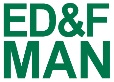 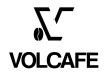 Coffee NameKENYA AA KIHURI                                                                                                                                              Country of Origin/ RegionKENYA, NYERI COUNTY.Name/ Type of producerKIHURI ESTATERegion and Farm InformationFarm SizeApprox. 56 hectares under coffeeRegion and Farm InformationAltitudeApprox. 1,400-1,800 metres a.s.l.Region and Farm InformationSoil TypeDeep red volcanic soils, rich in organic matter.Region and Farm InformationVarietyMostly SL 28 , SL 34 Region and Farm InformationRainfallApprox. 680 mm per annumHarvestEarly CropLate CropJun/July/AugOct/Nov/DecProcessingProcessing MethodTimely and selective hand picking is carried out in Kihuri. Cherry is delivered to wet mill the same day it is picked. Cherry sorting is carried out at the wet mill prior to the pulping. Red ripe cheries are separated from underipes, overipes and foreign matter. Processing utilizes clean river water (wet processing) that is recirculated before disposal into seepage pits. Sun drying on raised tables is done before delivery of the coffee to the dry mill for secondary processing..ProcessingMill ProcessHulled and graded by size and density, bagged off for sale.ProcessingScreen SizeAbove Screen 18Volume of ProductionVolume of ProductionApprox. 16 metric tons green bean per annumNearest townNearest townNyeri PackagingPackagingHermetic packaging in jute export bagsShipment Shipment March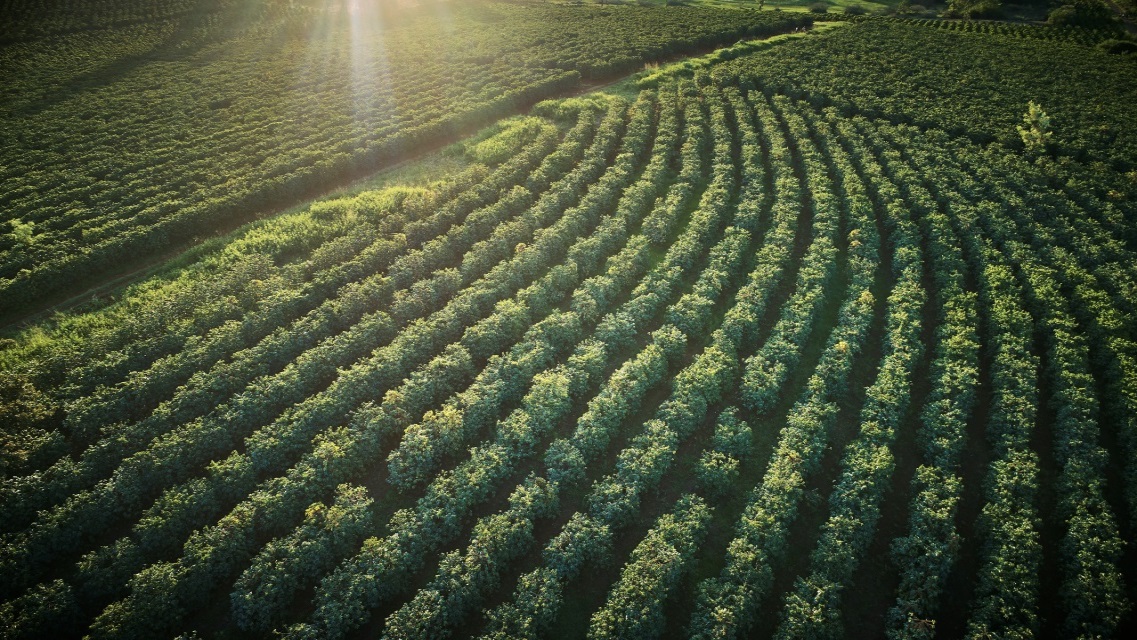 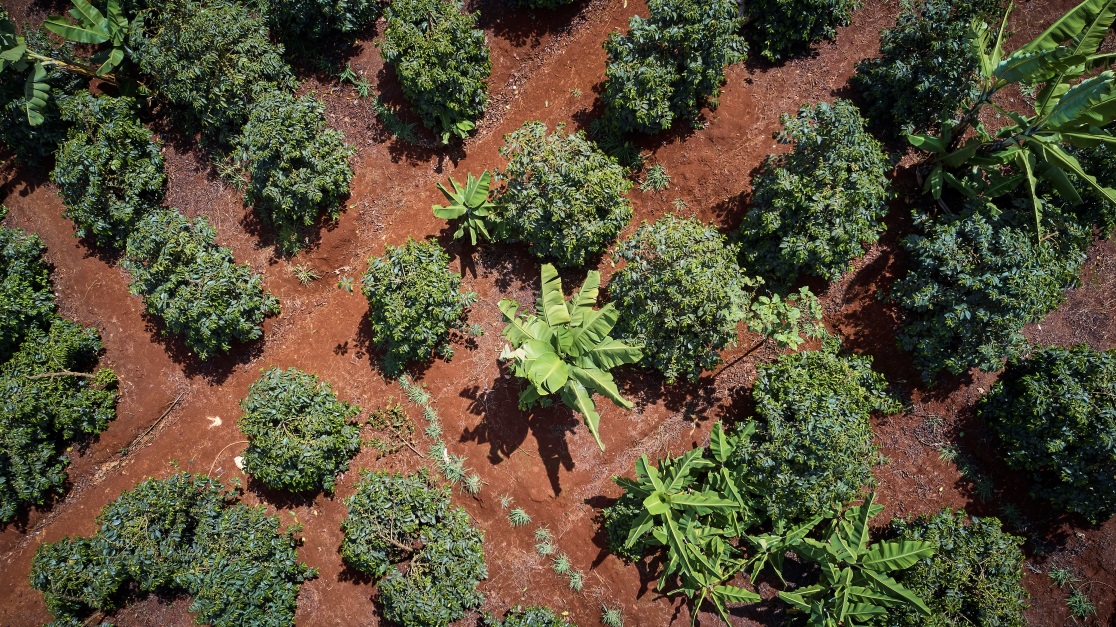 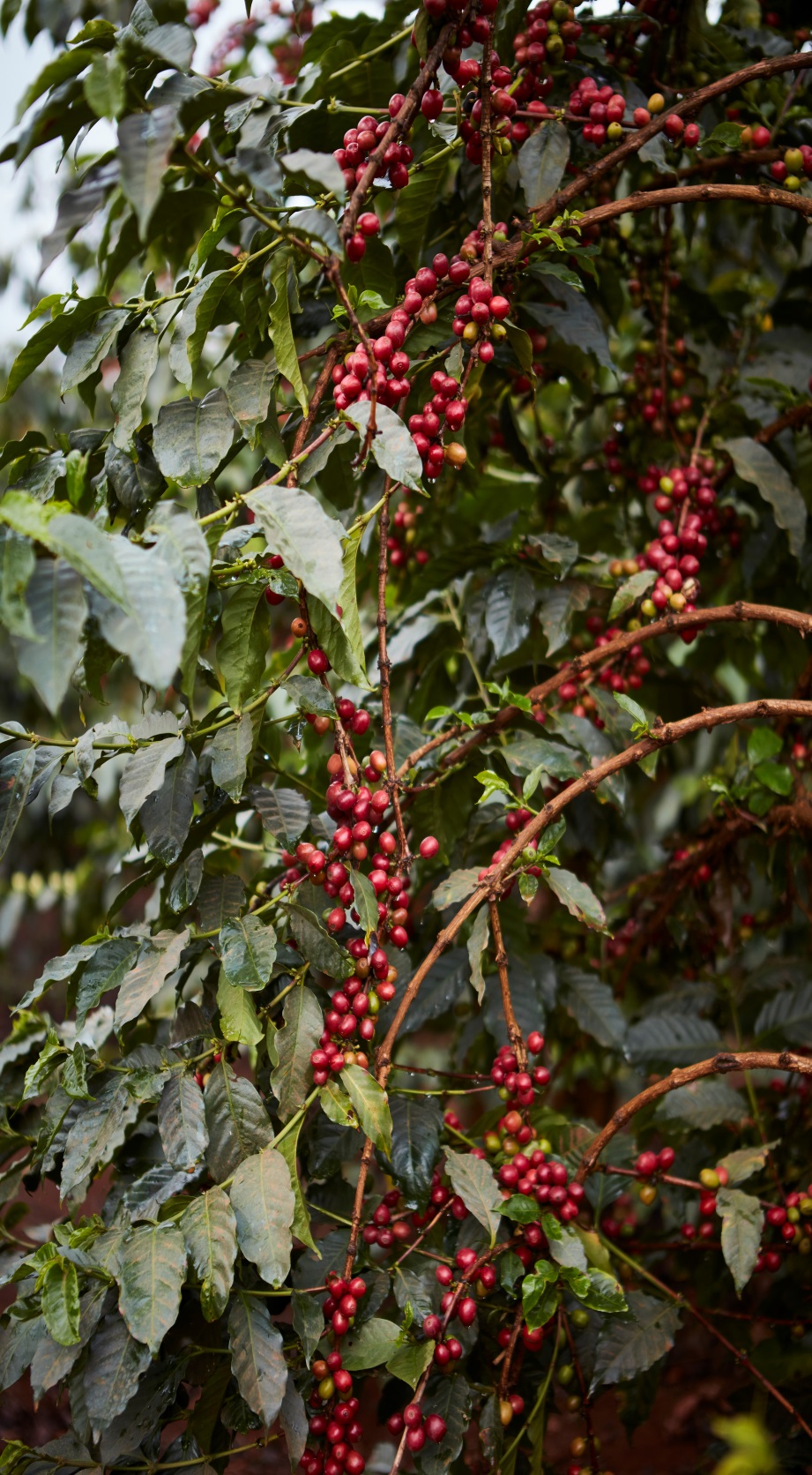 